ПОЛОЖЕНИЕобластного виртуального конкурса видеороликов«Образование нового века»Общие положенияОбластной виртуальный конкурс видеороликов «Образование нового века» (конкурс) проводится в рамках Недели информатизации образования на Вятской земле.Организатор конкурса – ИРО Кировской области.Цель конкурса – наглядная демонстрация процесса информатизации образования.Условия проведения конкурсаНа конкурс принимаются видеоматериалы любого жанра по тематике «Образование нового века». От каждого участника принимается не более 1 работы продолжительностью 1-5 минут. Участие в конкурсе означает согласие автора на использование его работы в интернет ресурсах и изданиях ИРО Кировской области с сохранением авторских прав.Видеоролики, присланные на конкурс, могут быть отклонены от участия в Конкурсе в следующих случаях: видео не соответствует тематике конкурса; низкое художественное или техническое качество работ, нарушение авторских прав.Порядок проведения конкурсаВидеоролики с указанием названия видео, ФИО автора (полностью), места работы, должности, электронного адреса, мобильного телефона, жанра видео размещаются авторами я в период с 10 по 17 декабря на интернет ресурсе конкурса по адресу https://padlet.com/kuzminamv2/vgzn6936tzplПорядок размещения видеороликов работа публикуется в интернете на YouTube канале (с лицензией Creative Commons (общедоступная лицензия)), копируется ее полный адрес (из адресной строки)на интернет ресурсе конкурса https://padlet.com/kuzminamv2/vgzn6936tzpl добавляется стикер (внизу справа розовая кнопка), на котором пишем название видео, ФИО автора (полностью), место работы, должность, электронный адрес, жанр видео (пример размещен на интернет ресурсе конкурса). С помощью кнопки Link на этом же стикере в открывшемся окне Enter URL вставляем полный адрес видео на YouTube канале. 10-13.12.2018 – размещение участниками работ на интернет ресурсе конкурса17.12.2018 - просмотр работ конкурсной комиссией, подведение итогов, определение победителей; награждение победителей конкурса.Для единообразного сравнения конкурсных работ выбраны следующие критерии оценки: соответствие теме конкурса, общее восприятие, художественный уровень произведения, оригинальность идеи и содержания работы, техника и качество исполнения. Контактные лица: Кузьмина Маргарита Витальевна, доцент кафедры предметных областей, Чупраков Николай Иванович, преподаватель кафедры предметных областей, e-mail: kit@kirovipk.ru, тел: (8332)530065.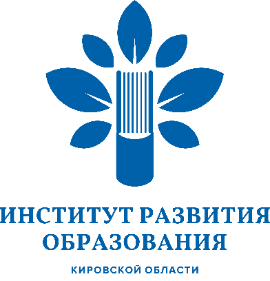 Министерство образования Кировской областиКировское областное государственноеобразовательное автономное учреждениедополнительного профессионального образования«Институт развития образования Кировской области»(КОГОАУ ДПО «ИРО Кировской области»)Р.Ердякова ул., д. 23/2, Киров, 610046Тел./факс (8332)53-04-65E-mail: kirovipk@kirovipk.ruwww.kirovipk.ruОКПО 22945342, ОГРН 1034316550135ИНН/КПП 4348036275/434501001_______________________№ _________________На № _____________________________________Утверждаю:И.о. ректора КОГОАУ ДПО 
«ИРО Кировской области»Р.Ю. Зяблых